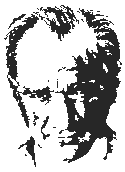 2023 – 2024 EĞİTİM ÖĞRETİM YILI4/A SINIFIMÜZİK DERSİÜNİTELENDİRİLMİŞ YILLIK PLANTEMA / ÜNİTE SÜRELERİDERS: MÜZİKYARI YIL TATİLİ…………………..Sınıf Öğretmeni    								         OLUR     ……/09/2023…………..Okul MüdürüÜnite NoKazanım SayısıBaşlama TarihiBitiş TarihiHaftaDers Saati1İstiklal MarşıBirlikte SöyleyelimCumhuriyet ve Atatürk211 Eylül 202322 Eylül 2023222Müzik YazısıUzun ve Kısa Süreler, İnce ve Kalın Sesler325 Eylül 202322 Aralık 202312123Müzikte HızMüzikte Gürlük425 Aralık 202323 Şubat 2024774Farklı RitimlerDans EdelimBelirli Gün ve Haftalar626 Şubat 202426 Nisan 2024885Geleneksel MüziğimizArşiv Oluşturalım629 Nisan 202414 Haziran 202477TOPLAMTOPLAM213636Ünite No: 1Ünite No: 1Ünite No: 1SÜRESÜRESÜREÖĞRENME ALANIKAZANIMLARETKİNLİKLERÖĞRENME ÖĞRETME YÖNTEM VE TEKNİKLERİKULLANILAN EĞİTİM TEKNOLOJİLERİ ARAÇ VE GEREÇLERAÇIKLAMALARÖLÇME VE DEĞERLENDİRMEAYHAFTASAATÖĞRENME ALANIKAZANIMLARETKİNLİKLERÖĞRENME ÖĞRETME YÖNTEM VE TEKNİKLERİKULLANILAN EĞİTİM TEKNOLOJİLERİ ARAÇ VE GEREÇLERAÇIKLAMALARÖLÇME VE DEĞERLENDİRMEEYLÜL(1.HAFTA)11 Eylül – 15 Eylül1 SAATDinleme SöylemeMü.4.A.2. İstiklâl Marşı’nı doğru söylemeye özen gösterir.İstiklal Marşımız*İstiklal Marşı1.Anlatım2. Gösteri3. Grup çalışmaları4. Oyunlar5.CanlandırmaA. Yazılı Kaynaklar1. Müzik Ders KitabımızB. Kaynak kişiler1.ÖğretmenlerC.Görsel Yayınlar1.Video2.Bilgisayar3.Akıllı tahta4.ProjeksiyonÖğrencilerin İstiklâl Marşı’nı ritmine ve ezgisine uygun şekilde ve gelişimsel özellikleri göz önünde tutularak ses sınırları içinde söylemeleri sağlanır.Gözlem FormuEYLÜL(2.HAFTA)18 Eylül – 22 Eylül1 SAATDinleme SöylemeMü.4.A.1. Birlikte söyleme kurallarına uyarBirlikte Söyleyelim*Ayna1.Anlatım2. Gösteri3. Grup çalışmaları4. Oyunlar5.CanlandırmaA. Yazılı Kaynaklar1. Müzik Ders KitabımızB. Kaynak kişiler1.ÖğretmenlerC.Görsel Yayınlar1.Video2.Bilgisayar3.Akıllı tahta4.ProjeksiyonGözlem FormuDers KitabıNeler Öğrendik?(Sayfa 17)Ünite No: 2Ünite No: 2Ünite No: 2SÜRESÜRESÜREÖĞRENME ALANIKAZANIMLARETKİNLİKLERÖĞRENME ÖĞRETME YÖNTEM VE TEKNİKLERİKULLANILAN EĞİTİM TEKNOLOJİLERİ ARAÇ VE GEREÇLERAÇIKLAMALARÖLÇME VE DEĞERLENDİRMEAYHAFTASAATÖĞRENME ALANIKAZANIMLARETKİNLİKLERÖĞRENME ÖĞRETME YÖNTEM VE TEKNİKLERİKULLANILAN EĞİTİM TEKNOLOJİLERİ ARAÇ VE GEREÇLERAÇIKLAMALARÖLÇME VE DEĞERLENDİRMEEYLÜL(3.HAFTA)25 – 29 Eylül1 SAATMüziksel Algı ve BilgilenmeMü.4.B.1. Temel müzik yazı ve ögelerini tanır.Müziğin Yazısı*Dizek Çizme*Sol Anahtarı Çizme1.Anlatım2. Gösteri3. Grup çalışmaları4. Oyunlar5.CanlandırmaA. Yazılı Kaynaklar1. Müzik Ders KitabımızB. Kaynak kişiler1.ÖğretmenlerC.Görsel Yayınlar1.Video2.Bilgisayar3.Akıllı tahta4.Projeksiyona) Bu sınıf düzeyinde dizek, sol anahtarı, zaman belirteci (ölçü sayısı), ölçü çizgisi, bitiş işareti, ve notalar(fa, sol, la) verilmelidir.b) Bu sınıf düzeyinde 2/4’lük basit ölçü, dörtlük-sekizlik nota ve dörtlük-sekizlik sus değerleri verilmelidir.Gözlem FormuEKİM(4.HAFTA)2 Ekim – 6 Ekim1 SAATMüziksel Algı ve BilgilenmeMü.4.B.1. Temel müzik yazı ve ögelerini tanır.Müziğin Yazısı*Ölçü Çizgisi ve Bitiş İşareti*Dörtlük ve Sekizlik Nota ile Dörtlük ve Sekizlik Sus1.Anlatım2. Gösteri3. Grup çalışmaları4. Oyunlar5.CanlandırmaA. Yazılı Kaynaklar1. Müzik Ders KitabımızB. Kaynak kişiler1.ÖğretmenlerC.Görsel Yayınlar1.Video2.Bilgisayar3.Akıllı tahta4.Projeksiyona) Bu sınıf düzeyinde dizek, sol anahtarı, zaman belirteci (ölçü sayısı), ölçü çizgisi, bitiş işareti, ve notalar(fa, sol, la) verilmelidir.b) Bu sınıf düzeyinde 2/4’lük basit ölçü, dörtlük-sekizlik nota ve dörtlük-sekizlik sus değerleri verilmelidir.Gözlem FormuEKİM(5.HAFTA)9 Ekim – 13 Ekim1 SAATMüziksel Algı ve BilgilenmeMü.4.B.1. Temel müzik yazı ve ögelerini tanır.Müziğin Yazısı*Notalar ve Suslar*Ritmini Vuralım1.Anlatım2. Gösteri3. Grup çalışmaları4. Oyunlar5.CanlandırmaA. Yazılı Kaynaklar1. Müzik Ders KitabımızB. Kaynak kişiler1.ÖğretmenlerC.Görsel Yayınlar1.Video2.Bilgisayar3.Akıllı tahta4.Projeksiyona) Bu sınıf düzeyinde dizek, sol anahtarı, zaman belirteci (ölçü sayısı), ölçü çizgisi, bitiş işareti, ve notalar(fa, sol, la) verilmelidir.b) Bu sınıf düzeyinde 2/4’lük basit ölçü, dörtlük-sekizlik nota ve dörtlük-sekizlik sus değerleri verilmelidir.Gözlem FormuEKİM(6.HAFTA)16 Ekim – 20 Ekim1 SAATMüziksel Algı ve BilgilenmeMü.4.B.1. Temel müzik yazı ve ögelerini tanır.Müziğin Yazısı*Ritmini Çal1.Anlatım2. Gösteri3. Grup çalışmaları4. Oyunlar5.CanlandırmaA. Yazılı Kaynaklar1. Müzik Ders KitabımızB. Kaynak kişiler1.ÖğretmenlerC.Görsel Yayınlar1.Video2.Bilgisayar3.Akıllı tahta4.Projeksiyona) Bu sınıf düzeyinde dizek, sol anahtarı, zaman belirteci (ölçü sayısı), ölçü çizgisi, bitiş işareti, ve notalar(fa, sol, la) verilmelidir.b) Bu sınıf düzeyinde 2/4’lük basit ölçü, dörtlük-sekizlik nota ve dörtlük-sekizlik sus değerleri verilmelidir.Gözlem FormuÜnite No: 2Ünite No: 2Ünite No: 2SÜRESÜRESÜREÖĞRENME ALANIKAZANIMLARETKİNLİKLERÖĞRENME ÖĞRETME YÖNTEM VE TEKNİKLERİKULLANILAN EĞİTİM TEKNOLOJİLERİ ARAÇ VE GEREÇLERAÇIKLAMALARÖLÇME VE DEĞERLENDİRMEAYHAFTASAATÖĞRENME ALANIKAZANIMLARETKİNLİKLERÖĞRENME ÖĞRETME YÖNTEM VE TEKNİKLERİKULLANILAN EĞİTİM TEKNOLOJİLERİ ARAÇ VE GEREÇLERAÇIKLAMALARÖLÇME VE DEĞERLENDİRMEEKİM(7.HAFTA)23 Ekim – 27 Ekim1 SAATMüziksel Algı ve BilgilenmeMü.4.B.1. Temel müzik yazı ve ögelerini tanır.Müziğin Yazısı*Zaman Belirteci*Boşlukları Doldur1.Anlatım2. Gösteri3. Grup çalışmaları4. Oyunlar5.CanlandırmaA. Yazılı Kaynaklar1. Müzik Ders KitabımızB. Kaynak kişiler1.ÖğretmenlerC.Görsel Yayınlar1.Video2.Bilgisayar3.Akıllı tahta4.Projeksiyona) Bu sınıf düzeyinde dizek, sol anahtarı, zaman belirteci (ölçü sayısı), ölçü çizgisi, bitiş işareti, ve notalar(fa, sol, la) verilmelidir.b) Bu sınıf düzeyinde 2/4’lük basit ölçü, dörtlük-sekizlik nota ve dörtlük-sekizlik sus değerleri verilmelidir.Gözlem FormuEKİM - KASIM(8.HAFTA)30 Ekim – 3 Kasım1 SAATDinleme SöylemeMüzik KültürüMü.4.A.4. Belirli gün ve haftaların anlamına uygun müzikler söyler.Mü.4.D.4. Öğrenilen müzikler aracılığıyla millî ve manevi bilinç kazanır.Cumhuriyet ve Atatürk*Dalgalan Güzel Bayrak*Cumhuriyet1.Anlatım2. Gösteri3. Grup çalışmaları4. Oyunlar5.CanlandırmaA. Yazılı Kaynaklar1. Müzik Ders KitabımızB. Kaynak kişiler1.ÖğretmenlerC.Görsel Yayınlar1.Video2.Bilgisayar3.Akıllı tahta4.ProjeksiyonMilli bayramlar (29 Ekim Cumhuriyet Bayramı, 23 Nisan Ulusal Egemenlik ve Çocuk Bayramı vb.) ileilgili etkinliklere yer verilir.Gözlem FormuKASIM(9.HAFTA)06 – 10 Kasım1 SAATDinleme SöylemeKültürüMü.4.A.4. Belirli gün ve haftaların anlamına uygun müzikler söyler.Mü.4.D.4. Öğrenilen müzikler aracılığıyla millî ve manevi bilinç kazanır.Cumhuriyet ve Atatürk*Atatürk1.Anlatım2. Gösteri3. Grup çalışmaları4. Oyunlar5.CanlandırmaA. Yazılı Kaynaklar1. Müzik Ders KitabımızB. Kaynak kişiler1.ÖğretmenlerC.Görsel Yayınlar1.Video2.Bilgisayar3.Akıllı tahta4.ProjeksiyonAtatürk ile ilgili müzik etkinliklerine katılmaları için gerekli yönlendirmeler yapılır. Örneğin Atatürk ile ilgili şarkıları anlamlarına uygun söylemeleri sağlanır.Gözlem FormuKASIM13 - 17 Kasım1.ARA TATİL1.ARA TATİL1.ARA TATİL1.ARA TATİL1.ARA TATİL1.ARA TATİL1.ARA TATİLÜnite No: 2Ünite No: 2Ünite No: 2SÜRESÜRESÜREÖĞRENME ALANIKAZANIMLARETKİNLİKLERÖĞRENME ÖĞRETME YÖNTEM VE TEKNİKLERİKULLANILAN EĞİTİM TEKNOLOJİLERİ ARAÇ VE GEREÇLERAÇIKLAMALARÖLÇME VE DEĞERLENDİRMEAYHAFTASAATÖĞRENME ALANIKAZANIMLARETKİNLİKLERÖĞRENME ÖĞRETME YÖNTEM VE TEKNİKLERİKULLANILAN EĞİTİM TEKNOLOJİLERİ ARAÇ VE GEREÇLERAÇIKLAMALARÖLÇME VE DEĞERLENDİRMEKASIM(10.HAFTA)20 Kasım – 24 Kasım1 SAATMüziksel Algı ve BilgilenmeMü.4.B.1. Temel müzik yazı ve ögelerini tanır.Müziğin Yazısı*Fa, Sol, La Notaları*NotalarGözlem FormuKASIM - ARALIK(11.HAFTA)27 Kasım – 1 Aralık1 SAATMüziksel Algı ve BilgilenmeMü.4.B.1. Temel müzik yazı ve ögelerini tanır.Müziğin Yazısı*Bilin Bakalım Ben Neyim*Sus ve Başla1.Anlatım2. Gösteri3. Grup çalışmaları4. Oyunlar5.CanlandırmaA. Yazılı Kaynaklar1. Müzik Ders KitabımızB. Kaynak kişiler1.ÖğretmenlerC.Görsel Yayınlar1.Video2.Bilgisayar3.Akıllı tahta4.ProjeksiyonBu sınıf düzeyinde dizek, sol anahtarı, zaman belirteci (ölçü sayısı), ölçü çizgisi, bitiş işareti, ve notalar (fa, sol, la) verilmelidir.Öğrencilerin önemli gün ve haftalar dolayısıyla düzenlenecekGözlem FormuARALIK(12.HAFTA)4 Aralık - 8 Aralık1 SAATMüziksel Algı ve BilgilenmeMü.4.B.4. Öğrendiği seslerin temel özelliklerini ayırt eder.Uzun ve Kısa Süreler, İnce ve Kalın Sesler*Meyvelerin Ritmi1.Anlatım2. Gösteri3. Grup çalışmaları4. Oyunlar5.CanlandırmaA. Yazılı Kaynaklar1. Müzik Ders KitabımızB. Kaynak kişiler1.ÖğretmenlerC.Görsel Yayınlar1.Video2.Bilgisayar3.Akıllı tahta4.ProjeksiyonÖğrenciler, öğrendikleri ses sürelerini içeren sınıf düzeylerine uygun basit yapıda ezgilerin vuruşlarınıbelirler ve belirledikleri süreleri dizekte ikinci çizgi (sol çizgisi) ya da tek çizgi üzerinde gösterirler. Öğrencilerden, bu süreleri bedensel hareketlerle içselleştirmelerinin ardından, vücut hareketleri ve çeşitli ritim çalgıları ile de seslendirmeleri beklenir.Gözlem FormuÜnite No: 2Ünite No: 2Ünite No: 2SÜRESÜRESÜREÖĞRENME ALANIKAZANIMLARETKİNLİKLERÖĞRENME ÖĞRETME YÖNTEM VE TEKNİKLERİKULLANILAN EĞİTİM TEKNOLOJİLERİ ARAÇ VE GEREÇLERAÇIKLAMALARÖLÇME VE DEĞERLENDİRMEAYHAFTASAATÖĞRENME ALANIKAZANIMLARETKİNLİKLERÖĞRENME ÖĞRETME YÖNTEM VE TEKNİKLERİKULLANILAN EĞİTİM TEKNOLOJİLERİ ARAÇ VE GEREÇLERAÇIKLAMALARÖLÇME VE DEĞERLENDİRMEARALIK(13.HAFTA)11 Aralık – 15 Aralık1 SAATMüziksel Algı ve BilgilenmeMü.4.B.4. Öğrendiği seslerin temel özelliklerini ayırt eder.Uzun ve Kısa Süreler, İnce ve Kalın Sesler*Halka Oyunu1.Anlatım2. Gösteri3. Grup çalışmaları4. Oyunlar5.CanlandırmaA. Yazılı Kaynaklar1. Müzik Ders KitabımızB. Kaynak kişiler1.ÖğretmenlerC.Görsel Yayınlar1.Video2.Bilgisayar3.Akıllı tahta4.ProjeksiyonÖğrendiği seslerin (fa, sol, la), önce kısalık ve uzunluk, daha sonra ise incelik ve kalınlık özellikleriüzerinde durulmalıdır.Gözlem FormuARALIK(14.HAFTA)18 Aralık – 22 Aralık1 SAATMüziksel Algı ve BilgilenmeMü.4.B.4. Öğrendiği seslerin temel özelliklerini ayırt eder.Uzun ve Kısa Süreler, İnce ve Kalın Sesler*Fa, Sol, La1.Anlatım2. Gösteri3. Grup çalışmaları4. Oyunlar5.CanlandırmaA. Yazılı Kaynaklar1. Müzik Ders KitabımızB. Kaynak kişiler1.ÖğretmenlerC.Görsel Yayınlar1.Video2.Bilgisayar3.Akıllı tahta4.ProjeksiyonÖğrendiği seslerin (fa, sol, la), önce kısalık ve uzunluk, daha sonra ise incelik ve kalınlık özellikleriüzerinde durulmalıdır.Gözlem FormuDers KitabıNeler Öğrendik (sayfa 38)Ünite No: 3Ünite No: 3Ünite No: 3SÜRESÜRESÜREÖĞRENME ALANIKAZANIMLARETKİNLİKLERÖĞRENME ÖĞRETME YÖNTEM VE TEKNİKLERİKULLANILAN EĞİTİM TEKNOLOJİLERİ ARAÇ VE GEREÇLERAÇIKLAMALARÖLÇME VE DEĞERLENDİRMEAYHAFTASAATÖĞRENME ALANIKAZANIMLARETKİNLİKLERÖĞRENME ÖĞRETME YÖNTEM VE TEKNİKLERİKULLANILAN EĞİTİM TEKNOLOJİLERİ ARAÇ VE GEREÇLERAÇIKLAMALARÖLÇME VE DEĞERLENDİRMEARALIK(15.HAFTA)25– 29 Aralık1 SAATMüziksel Algı ve BilgilenmeMü.4.B.3. Şarkı, türkü ve oyun müziklerinde hız değişikliklerini fark eder.Müzikte Hız*Bisiklet Günlüğü1.Anlatım2. Gösteri3. Grup çalışmaları4. Oyunlar5.CanlandırmaA. Yazılı Kaynaklar1. Müzik Ders KitabımızB. Kaynak kişiler1.ÖğretmenlerC.Görsel Yayınlar1.Video2.Bilgisayar3.Akıllı tahta4.ProjeksiyonKullanılacak uygulama (müzik yazılımı) sınıf düzeyine uygun seçilmelidir.Gözlem FormuOCAK(16.HAFTA)2 – 5 Ocak1 SAATMüziksel Algı ve BilgilenmeMü.4.B.3. Şarkı, türkü ve oyun müziklerinde hız değişikliklerini fark eder.Müzikte Hız*Koala ve Tavşan1.Anlatım2. Gösteri3. Grup çalışmaları4. Oyunlar5.CanlandırmaA. Yazılı Kaynaklar1. Müzik Ders KitabımızB. Kaynak kişiler1.ÖğretmenlerC.Görsel Yayınlar1.Video2.Bilgisayar3.Akıllı tahta4.Projeksiyon“Giderek yavaşlama’’ ve ‘’giderek hızlanma’’ gibi hız değişiklikleri hissettirilmelidir.Gözlem FormuOCAK(17.HAFTA)8 – 12 Ocak1 SAATMüziksel Algı ve BilgilenmeMü.4.B.3. Şarkı, türkü ve oyun müziklerinde hız değişikliklerini fark eder.Müzikte Hız*Yavaşla ve Hızlan1.Anlatım2. Gösteri3. Grup çalışmaları4. Oyunlar5.CanlandırmaA. Yazılı Kaynaklar1. Müzik Ders KitabımızB. Kaynak kişiler1.ÖğretmenlerC.Görsel Yayınlar1.Video2.Bilgisayar3.Akıllı tahta4.Projeksiyon“Giderek yavaşlama’’ ve ‘’giderek hızlanma’’ gibi hız değişiklikleri hissettirilmelidir.Gözlem FormuOCAK(18.HAFTA)15 – 19 Ocak1 SAATMüziksel Algı ve BilgilenmeMü.4.B.3. Şarkı, türkü ve oyun müziklerinde hız değişikliklerini fark eder.Müzikte Hız*Pofuduk Tavşan1.Anlatım2. Gösteri3. Grup çalışmaları4. Oyunlar5.CanlandırmaA. Yazılı Kaynaklar1. Müzik Ders KitabımızB. Kaynak kişiler1.ÖğretmenlerC.Görsel Yayınlar1.Video2.Bilgisayar3.Akıllı tahta4.Projeksiyon“Giderek yavaşlama’’ ve ‘’giderek hızlanma’’ gibi hız değişiklikleri hissettirilmelidir.Gözlem FormuÜnite No: 3Ünite No: 3Ünite No: 3SÜRESÜRESÜREÖĞRENME ALANIKAZANIMLARETKİNLİKLERÖĞRENME ÖĞRETME YÖNTEM VE TEKNİKLERİKULLANILAN EĞİTİM TEKNOLOJİLERİ ARAÇ VE GEREÇLERAÇIKLAMALARÖLÇME VE DEĞERLENDİRMEAYHAFTASAATÖĞRENME ALANIKAZANIMLARETKİNLİKLERÖĞRENME ÖĞRETME YÖNTEM VE TEKNİKLERİKULLANILAN EĞİTİM TEKNOLOJİLERİ ARAÇ VE GEREÇLERAÇIKLAMALARÖLÇME VE DEĞERLENDİRMEŞUBAT(19.HAFTA)05 Şubat – 9 Şubat1 SAATMüziksel Algı ve BilgilenmeMü.4.B.5. Dinlediği müziklerdeki gürlük değişikliklerini fark eder.Müzikte Gürlük*Rüzgar Gülü İle Rüzgar Çanı1.Anlatım2. Gösteri3. Grup çalışmaları4. Oyunlar5.CanlandırmaA. Yazılı Kaynaklar1. Müzik Ders KitabımızB. Kaynak kişiler1.ÖğretmenlerC.Görsel Yayınlar1.Video2.Bilgisayar3.Akıllı tahta4.ProjeksiyonGürlük değişikliklerinden, ‘’giderek kuvvetlenme’’ ve ‘’giderek hafifleme’’ oyunlaştırılarak verilmelidir.Gözlem FormuŞUBAT(20.HAFTA)12  – 16 Şubat1 SAATMüziksel Algı ve BilgilenmeMü.4.B.5. Dinlediği müziklerdeki gürlük değişikliklerini fark eder.Müzikte Gürlük*Ses Eğitimi*Çocuğun Düşleri1.Anlatım2. Gösteri3. Grup çalışmaları4. Oyunlar5.CanlandırmaA. Yazılı Kaynaklar1. Müzik Ders KitabımızB. Kaynak kişiler1.ÖğretmenlerC.Görsel Yayınlar1.Video2.Bilgisayar3.Akıllı tahta4.ProjeksiyonGürlük değişikliklerinden, ‘’giderek kuvvetlenme’’ ve ‘’giderek hafifleme’’ oyunlaştırılarak verilmelidir.Gözlem FormuŞUBAT(21.HAFTA)19  – 23 Şubat1 SAATMüziksel Algı ve BilgilenmeMü.4.B.2. Müzikteki ses yüksekliklerini grafikle gösterir.Mü.4.B.6. Temel müzik yazı ve ögelerini (yükseklik, süre, hız, gürlük) bilişim destekli müzik teknolojilerinikullanarak ayırt eder.Müzikte Gürlük*Rüzgarın Şarkısı*Uçurtmam1.Anlatım2. Gösteri3. Grup çalışmaları4. Oyunlar5.CanlandırmaA. Yazılı Kaynaklar1. Müzik Ders KitabımızB. Kaynak kişiler1.ÖğretmenlerC.Görsel Yayınlar1.Video2.Bilgisayar3.Akıllı tahta4.ProjeksiyonŞarkının sözlerine karşılık gelen sesler, incelik ve kalınlığına göre grafiğe dönüştürülmelidir.Kullanılacak uygulama (müzik yazılımı) sınıf düzeyine uygun seçilmelidir.Gözlem FormuDers KitabıNeler Öğrendik?(Sayfa 53)Ünite No: 4Ünite No: 4Ünite No: 4SÜRESÜRESÜREÖĞRENME ALANIKAZANIMLARETKİNLİKLERÖĞRENME ÖĞRETME YÖNTEM VE TEKNİKLERİKULLANILAN EĞİTİM TEKNOLOJİLERİ ARAÇ VE GEREÇLERAÇIKLAMALARÖLÇME VE DEĞERLENDİRMEAYHAFTASAATÖĞRENME ALANIKAZANIMLARETKİNLİKLERÖĞRENME ÖĞRETME YÖNTEM VE TEKNİKLERİKULLANILAN EĞİTİM TEKNOLOJİLERİ ARAÇ VE GEREÇLERAÇIKLAMALARÖLÇME VE DEĞERLENDİRMEŞUBAT - MART(22.HAFTA)26 Şubat – 1 Mart1 SAATMüziksel YaratıcılıkMü.4.A.3. Farklı ritmik yapıdaki ezgileri seslendirir.Farklı Ritimler*Farklı Ritimler*Yurdumda 1.Anlatım2. Gösteri3. Grup çalışmaları4. Oyunlar5.CanlandırmaA. Yazılı Kaynaklar1. Müzik Ders KitabımızB. Kaynak kişiler1.ÖğretmenlerC. Görsel Yayınlar1.Video2.Bilgisayar3.Akıllı tahta4.ProjeksiyonÖğrencilerin duymaya alışkın oldukları bir makamdan (örneğin kürdi makamı) 5/8’lik ölçüde olan şarkı vetürküler teorik olarak değil, kulaktan öğretilmelidir.Gözlem FormuMART(23.HAFTA)4 Mart – 8 Mart1 SAATMüziksel YaratıcılıkMü.4.C.4. Farklı ritmik yapıdaki ezgilere uygun hareket eder.Farklı Ritimler*Menekşe Buldum Derede*Bir Dünya Bırakın 1.Anlatım2. Gösteri3. Grup çalışmaları4. Oyunlar5.CanlandırmaA. Yazılı Kaynaklar1. Müzik Ders KitabımızB. Kaynak kişiler1.ÖğretmenlerC. Görsel Yayınlar1.Video2.Bilgisayar3.Akıllı tahta4.ProjeksiyonÖğrenci müzik seçiminde özgür bırakılır, gerek duyuluyorsa basit ölçülerler sınırlandırılabilir.Gözlem FormuMART(24.HAFTA)11 Mart – 15 Mart1 SAATMüziksel YaratıcılıkMü.4.C.4. Farklı ritmik yapıdaki ezgilere uygun hareket eder.Farklı Ritimler*Öğretmenim1.Anlatım2. Gösteri3. Grup çalışmaları4. Oyunlar5.CanlandırmaA. Yazılı Kaynaklar1. Müzik Ders KitabımızB. Kaynak kişiler1.ÖğretmenlerC. Görsel Yayınlar1.Video2.Bilgisayar3.Akıllı tahta4.ProjeksiyonÖğrenci müzik seçiminde özgür bırakılır, gerek duyuluyorsa basit ölçülerler sınırlandırılabilir.Gözlem FormuÜnite No: 4Ünite No: 4Ünite No: 4SÜRESÜRESÜREÖĞRENME ALANIKAZANIMLARETKİNLİKLERÖĞRENME ÖĞRETME YÖNTEM VE TEKNİKLERİKULLANILAN EĞİTİM TEKNOLOJİLERİ ARAÇ VE GEREÇLERAÇIKLAMALARÖLÇME VE DEĞERLENDİRMEAYHAFTASAATÖĞRENME ALANIKAZANIMLARETKİNLİKLERÖĞRENME ÖĞRETME YÖNTEM VE TEKNİKLERİKULLANILAN EĞİTİM TEKNOLOJİLERİ ARAÇ VE GEREÇLERAÇIKLAMALARÖLÇME VE DEĞERLENDİRMEMART(25.HAFTA)18 Mart - 22 Mart1 SAATMüziksel YaratıcılıkMü.4.C.5. Müziklerde aynı ve farklı ezgi cümlelerini dansa dönüştürür.Dans Edelim*Gel Bize, Katıl Bize*Hayvanların Dansı1.Anlatım2. Gösteri3. Grup çalışmaları4. Oyunlar5.CanlandırmaA. Yazılı Kaynaklar1. Müzik Ders KitabımızB. Kaynak kişiler1.ÖğretmenlerC.Görsel Yayınlar1.Video2.Bilgisayar3.Akıllı tahta4.ProjeksiyonSöz kümelerine yönelik hareket oluştururken, tekrar eden sözlere aynı, değişen sözlere ise farklı hareketbiçimleri kullanılmalıdır.Gözlem FormuMART(26.HAFTA)25 Mart – 29 Mart1 SAATMüziksel YaratıcılıkMü.4.C.2. Müziklere kendi oluşturduğu ritim kalıpları ile eşlik eder.Dans Edelim*Dans Et Benimle*Renkli Dünya1.Anlatım2. Gösteri3. Grup çalışmaları4. Oyunlar5.CanlandırmaA. Yazılı Kaynaklar1. Müzik Ders KitabımızB. Kaynak kişiler1.ÖğretmenlerC.Görsel Yayınlar1.Video2.Bilgisayar3.Akıllı tahta4.ProjeksiyonÖğrenci müzik seçiminde özgür bırakılır, gerek duyuluyorsa basit ölçülerler sınırlandırılabilir.Gözlem Formu NİSAN(27.HAFTA)1 Nisan – 5 Nisan1 SAATMüziksel Yaratıcılık Mü.4.C.3. Kendi oluşturduğu ezgileri seslendirir.Dans Edelim*Beste Yapıyorum1.Anlatım2. Gösteri3. Grup çalışmaları4. Oyunlar5.CanlandırmaA. Yazılı Kaynaklar1. Müzik Ders KitabımızB. Kaynak kişiler1.ÖğretmenlerC.Görsel Yayınlar1.Video2.Bilgisayar3.Akıllı tahta4.ProjeksiyonÖğrenci müzik seçiminde özgür bırakılır, gerek duyuluyorsa basit ölçülerler sınırlandırılabilir.Gözlem FormuÜnite No: 4Ünite No: 4Ünite No: 4SÜRESÜRESÜREÖĞRENME ALANIKAZANIMLARETKİNLİKLERÖĞRENME ÖĞRETME YÖNTEM VE TEKNİKLERİKULLANILAN EĞİTİM TEKNOLOJİLERİ ARAÇ VE GEREÇLERAÇIKLAMALARÖLÇME VE DEĞERLENDİRMEAYHAFTASAATÖĞRENME ALANIKAZANIMLARETKİNLİKLERÖĞRENME ÖĞRETME YÖNTEM VE TEKNİKLERİKULLANILAN EĞİTİM TEKNOLOJİLERİ ARAÇ VE GEREÇLERAÇIKLAMALARÖLÇME VE DEĞERLENDİRMENİSAN8 – 12 Nisan2.Ara Tatil2.Ara Tatil2.Ara Tatil2.Ara Tatil2.Ara Tatil2.Ara Tatil2.Ara TatilNİSAN(28.HAFTA)15 – 19 Nisan1 SAATMüziksel Algı ve BilgilenmeMü.4.A.4. Belirli gün ve haftaların anlamına uygun müzikler söyler.Belirli Gün ve Haftalar*Belirli Gün ve Haftalar1.Anlatım2. Gösteri3. Grup çalışmaları4. Oyunlar5.CanlandırmaA. Yazılı Kaynaklar1. Müzik Ders KitabımızB. Kaynak kişiler1.ÖğretmenlerC.Görsel Yayınlar1.Video2.Bilgisayar3.Akıllı tahta4.ProjeksiyonÖğrencilerin önemli gün ve haftalar dolayısıyla düzenlenecek Atatürk ile ilgili müzik etkinliklerine katılmaları için gerekli yönlendirmeler yapılır. Örneğin Atatürk ile ilgili şarkıları anlamlarına uygun söylemeleri sağlanırGözlem FormuNİSAN(29.HAFTA)22 – 26 Nisan1 SAATDinleme SöylemeMü.4.A.4. Belirli gün ve haftaların anlamına uygun müzikler söyler.Belirli Gün ve Haftalar*Çocuksu Dünya1.Anlatım2. Gösteri3. Grup çalışmaları4. Oyunlar5.CanlandırmaA. Yazılı Kaynaklar1. Müzik Ders KitabımızB. Kaynak kişiler1.ÖğretmenlerC.Görsel Yayınlar1.Video2.Bilgisayar3.Akıllı tahta4.ProjeksiyonMilli bayramlar (29 Ekim Cumhuriyet Bayramı, 23 Nisan Ulusal Egemenlik ve Çocuk Bayramı vb.) ile ilgili etkinliklere yer verilir.Gözlem FormuDers KitabıNeler Öğrendik?(Sayfa 68)Ünite No: 5Ünite No: 5Ünite No: 5SÜRESÜRESÜREÖĞRENME ALANIKAZANIMLARETKİNLİKLERÖĞRENME ÖĞRETME YÖNTEM VE TEKNİKLERİKULLANILAN EĞİTİM TEKNOLOJİLERİ ARAÇ VE GEREÇLERAÇIKLAMALARÖLÇME VE DEĞERLENDİRMEAYHAFTASAATÖĞRENME ALANIKAZANIMLARETKİNLİKLERÖĞRENME ÖĞRETME YÖNTEM VE TEKNİKLERİKULLANILAN EĞİTİM TEKNOLOJİLERİ ARAÇ VE GEREÇLERAÇIKLAMALARÖLÇME VE DEĞERLENDİRMENİSAN - MAYIS(30.HAFTA)29 Nisan – 03 Mayıs1 SAATMüzik KültürüMü.4.D.3. Farklı türlerdeki müzikleri dinleyerek müzik kültürünü geliştirir.Geleneksel Müziğimiz*Türk Halk Müziği*Türk Sanat MüziğiGeleneksel müzik kültürümüzden örneklere yer verilmelidir.Gözlem FormuMAYIS(31.HAFTA)6 Mayıs – 10 Mayıs1 SAATDinleme SöylemeMü.4.A.4. Belirli gün ve haftaların anlamına uygun müzikler söyler.Müzikte Gürlük*Farkında mısın?(Engelliler Haftası)1.Anlatım2. Gösteri3. Grup çalışmaları4. Oyunlar5.CanlandırmaA. Yazılı Kaynaklar1. Müzik Ders KitabımızB. Kaynak kişiler1.ÖğretmenlerC.Görsel Yayınlar1.Video2.Bilgisayar3.Akıllı tahta4.ProjeksiyonVatanseverlik değeri ile ilgili bilinç kazandırılır.Gözlem FormuMAYIS(32.HAFTA)13 Mayıs – 17 Mayıs1 SAATMüzik KültürüMü.4.D.3. Farklı türlerdeki müzikleri dinleyerek müzik kültürünü geliştirir.Geleneksel Müziğimiz*Çok Sesli Türk Müziği*Popüler Müzik1.Anlatım2. Gösteri3. Grup çalışmaları4. Oyunlar5.CanlandırmaA. Yazılı Kaynaklar1. Müzik Ders KitabımızB. Kaynak kişiler1.ÖğretmenlerC.Görsel Yayınlar1.Video2.Bilgisayar3.Akıllı tahta4.ProjeksiyonGeleneksel müzik kültürümüzden örneklere yer verilmelidir.Ünite No: 5Ünite No: 5Ünite No: 5SÜRESÜRESÜREÖĞRENME ALANIKAZANIMLARETKİNLİKLERÖĞRENME ÖĞRETME YÖNTEM VE TEKNİKLERİKULLANILAN EĞİTİM TEKNOLOJİLERİ ARAÇ VE GEREÇLERAÇIKLAMALARÖLÇME VE DEĞERLENDİRMEAYHAFTASAATÖĞRENME ALANIKAZANIMLARETKİNLİKLERÖĞRENME ÖĞRETME YÖNTEM VE TEKNİKLERİKULLANILAN EĞİTİM TEKNOLOJİLERİ ARAÇ VE GEREÇLERAÇIKLAMALARÖLÇME VE DEĞERLENDİRMEMAYIS(33.HAFTA)20 Mayıs – 24 Mayıs1 SAATMüziksel YaratıcılıkMü.4.C.1. Dinlediği müziklerle ilgili duygu ve düşüncelerini ifade eder.Geleneksel Müziğimiz*Resim Yapalım*Şarkılar ve Duygular1.Anlatım2. Gösteri3. Grup çalışmaları4. Oyunlar5.CanlandırmaA. Yazılı Kaynaklar1. Müzik Ders KitabımızB. Kaynak kişiler1.ÖğretmenlerC.Görsel Yayınlar1.Video2.Bilgisayar3.Akıllı tahta4.ProjeksiyonÖğrencinin tercihine bağlı olarak resim yapma, yazılı ve sözlü anlatım, drama ve dans gibi farklı anlatımyolları kullanılabilir.Gözlem FormuMAYIS(34.HAFTA)27 Mayıs – 31 Mayıs1 SAATMüziksel YaratıcılıkMü.4.C.1. Dinlediği müziklerle ilgili duygu ve düşüncelerini ifade eder. Geleneksel Müziğimiz*Ormanda Bir Gün1.Anlatım2. Gösteri3. Grup çalışmaları4. Oyunlar5.CanlandırmaA. Yazılı Kaynaklar1. Müzik Ders KitabımızB. Kaynak kişiler1.ÖğretmenlerC.Görsel Yayınlar1.Video2.Bilgisayar3.Akıllı tahta4.ProjeksiyonÖğrencinin tercihine bağlı olarak resim yapma, yazılı ve sözlü anlatım, drama ve dans gibi farklı anlatımyolları kullanılabilir.Gözlem FormuHAZİRAN(35.HAFTA)3 – 7 Haziran1 SAATMüzik KültürüDinleme SöylemeMü.4.D.5. Çevresindeki müzik etkinliklerine katılır.Mü.4.A.5. Müzik çalışmalarını sergiler.Geleneksel Müziğimiz*Mezuniyet Konseri1.Anlatım2. Gösteri3. Grup çalışmaları4. Oyunlar5.CanlandırmaA. Yazılı Kaynaklar1. Müzik Ders KitabımızB. Kaynak kişiler1.ÖğretmenlerC.Görsel Yayınlar1.Video2.Bilgisayar3.Akıllı tahta4.ProjeksiyonÖğrencilerin, çevresinde (sınıf, okul, ev, mahalle vb.) düzenlenen müzik etkinliklerine dinleyici veya görevliolarak katılımları konusunda yönlendirmeler yapılır. Daha sonra bu etkinliklerde edindikleri deneyimve izlenimleri arkadaşları ile paylaşmaları istenir. Öğrencilerin okul ve ev dışındaki çevrelerde yapılanetkinliklere veli eşliğinde katılmaları sağlanmalıdır.Öğrenciler, bireysel veya grup olarak hazırladıkları müziksel çalışmalarını sergileyecekleri ortamlar oluşturulur.Gözlem FormuÜnite No: 5Ünite No: 5Ünite No: 5SÜRESÜRESÜREÖĞRENME ALANIKAZANIMLARETKİNLİKLERÖĞRENME ÖĞRETME YÖNTEM VE TEKNİKLERİKULLANILAN EĞİTİM TEKNOLOJİLERİ ARAÇ VE GEREÇLERAÇIKLAMALARÖLÇME VE DEĞERLENDİRMEAYHAFTASAATÖĞRENME ALANIKAZANIMLARETKİNLİKLERÖĞRENME ÖĞRETME YÖNTEM VE TEKNİKLERİKULLANILAN EĞİTİM TEKNOLOJİLERİ ARAÇ VE GEREÇLERAÇIKLAMALARÖLÇME VE DEĞERLENDİRMEHAZİRAN(36.HAFTA)10 – 14 Haziran1 SAATMüzik KültürüMü.4.D.1. Müzik arşivi oluşturmanın önemini fark eder.Mü.4.D.2. Sınıfça ortak müzik arşivi oluşturur.Arşiv Oluşturma*Sınıf Arşivim*Su Hayattır1.Anlatım2. Gösteri3. Grup çalışmaları4. Oyunlar5.CanlandırmaA. Yazılı Kaynaklar1. Müzik Ders KitabımızB. Kaynak kişiler1.ÖğretmenlerC.Görsel Yayınlar1.Video2.Bilgisayar3.Akıllı tahta4.ProjeksiyonArşiv hazırlanırken destan, öykü, şiir vb. türlerden esinlenilerek oluşturulmuş örneklerden yararlanılır.a) Öğrencilerin müzik alanı ile ilgili edindikleri veya ürettikleri her türlü çalışmayı (eser ses kayıtları, notayazıları vb.) sınıflandırıp çeşitli bilişim teknolojisi gereçlerinin (bilgisayar, çeşitli bellek birimleri vb.) desteğiylegerek yazılı gerek sayısal (dijital) veri olarak bir müzik arşivi oluşturmaları sağlanır.b) İnternet ortamında müzik dinlerken siber güvenliğe ve etik kurallara dikkat edilmesi gerekliliği hatırlatılır.Gözlem FormuDers KitabıNeler Öğrendik (sayfa 87)